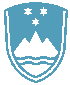 POROČILO O REDNEM INŠPEKCIJSKEM PREGLEDU NAPRAVE, KI LAHKO POVZROČIONESNAŽEVANJE OKOLJA VEČJEGA OBSEGAZavezanec: Ljubljanske Mlekarne d. o. o.Naprava / lokacija: Naprava za obdelavo in predelavo mleka na lokaciji Tolstojeva ulica 63, 1000 LjubljanaDatum pregleda: 8. 5. 2019 in 14. 5. 2019Okoljevarstveno dovoljenje (OVD), številka: 35407-82/2006-7 z dne 9. 7. 2008 s spremembami (v nadaljevanju: OVD)Usklajenost z OVD: DAV okviru inšpekcijskega pregleda naprave v zvezi z izpolnjevanjem določb pridobljenega OVD, ki so bile predmet nadzora na kraju naprave, so bile ugotovljene manjše nepravilnosti, ki jih je zavezanec odpravil že v letu 2019.V zvezi z emisijami snovi v zrak je bilo ugotovljeno, da ima zavezanec na lokaciji več naprav, ki vsebujejo več kot 3 kg OŠS in FTP oz. več kot 5 ton ekv. CO2, da redno izvaja preskuse tesnosti in preverjanje uhajanja na vseh napravah preko pooblaščenca, da so vse naprave prijavljene na ministrstvu in da se vodijo ustrezne evidence. Prav tako je bilo ugotovljeno, da zavezanec na lokaciji nima kurilnih naprav, ker se ogrevanje izvaja s paro. V skladu z OVD pa zavezancu ni potrebno izvajati obratovalnega monitoringa emisij snovi v zrak.Na pregledu je bilo v zvezi z emisijami snovi v vode ugotovljeno, da ima zavezanec na lokaciji en izpust odpadne vode iz naprave in da se na tem iztoku izvaja obratovalni monitoring. Iz poročila za leto 2018 je razvidno, da glede na OVD ni ugotovljenih nepravilnosti v zvezi z odvajanjem odpadne vode iz naprave. Na ministrstvo se posreduje vsa zahtevana poročila.V zvezi z emisijami hrupa v okolje zavezanec izvaja obratovalni monitoring. Iz zadnjega poročila je razvidno, da naprava glede emisij hrupa v okolje obratuje v skladu z OVD. Poročila so posredovana na ministrstvo.Glede ravnanja z odpadki se na predmetni lokaciji odpadki ločeno zbirajo do prevzema s strani pooblaščencev. Odpadki so označeni, vodi se evidenca glede na vrsto in količino odpadkov, izdelan je Načrt gospodarjenja z odpadki, na ministrstvo pa se posreduje vsa zahtevana poročila.Glede rabe vode ima stranka pridobljeni dve vodni dovoljenji. Naprava obratuje v skladu s pridobljenima vodnima dovoljenjema – ustrezni vodomeri, poslovnik, obratovalni dnevnik ... Stranka na ministrstvo posreduje zahtevana poročila.Glede skladiščenja nevarnih tekočin v nepremičnih rezervoarjih je bilo ugotovljeno, da ima zavezanec na lokaciji več rezervoarjev, ki so večji od 10 m3 in da poseduje z ustreznimi dokazili, da obratujejo v skladu z zakonsko določenimi predpisi (vizualna in zvočna kontrola iztekanja tekočine, tla, naprave proti pre-polnitvi ...). Izdelan je Načrt ravnanja z nevarnimi tekočinami, vodi se evidence o skladiščenju nevarnih tekočin, izvajajo se ukrepi za preprečevanje in nadzor izrekanja tekočin ...Glede svetlobnega onesnaževanja ima zavezanec izdelan načrt zunanje razsvetljave za obrat na lokaciji Tolstojeva 63, Ljubljana.Zaključki / naslednje aktivnosti:Naslednji redni inšpekcijski pregled bo opravljen v skladu s planom inšpektorata, izredni pa po potrebi.